В мае месяце состоялась квест-игра «В здоровом теле-здоровый дух!», участниками которой стали весёлые и спортивные ребята и их родители. Все мероприятия проходили в городе Ветка, по улице Фабричная. Ребята сразили  своих родителей, показав свою  выносливость, ловкость, смекалку и спортивный интерес. А в конце квест-игры их ждал сладкий приз.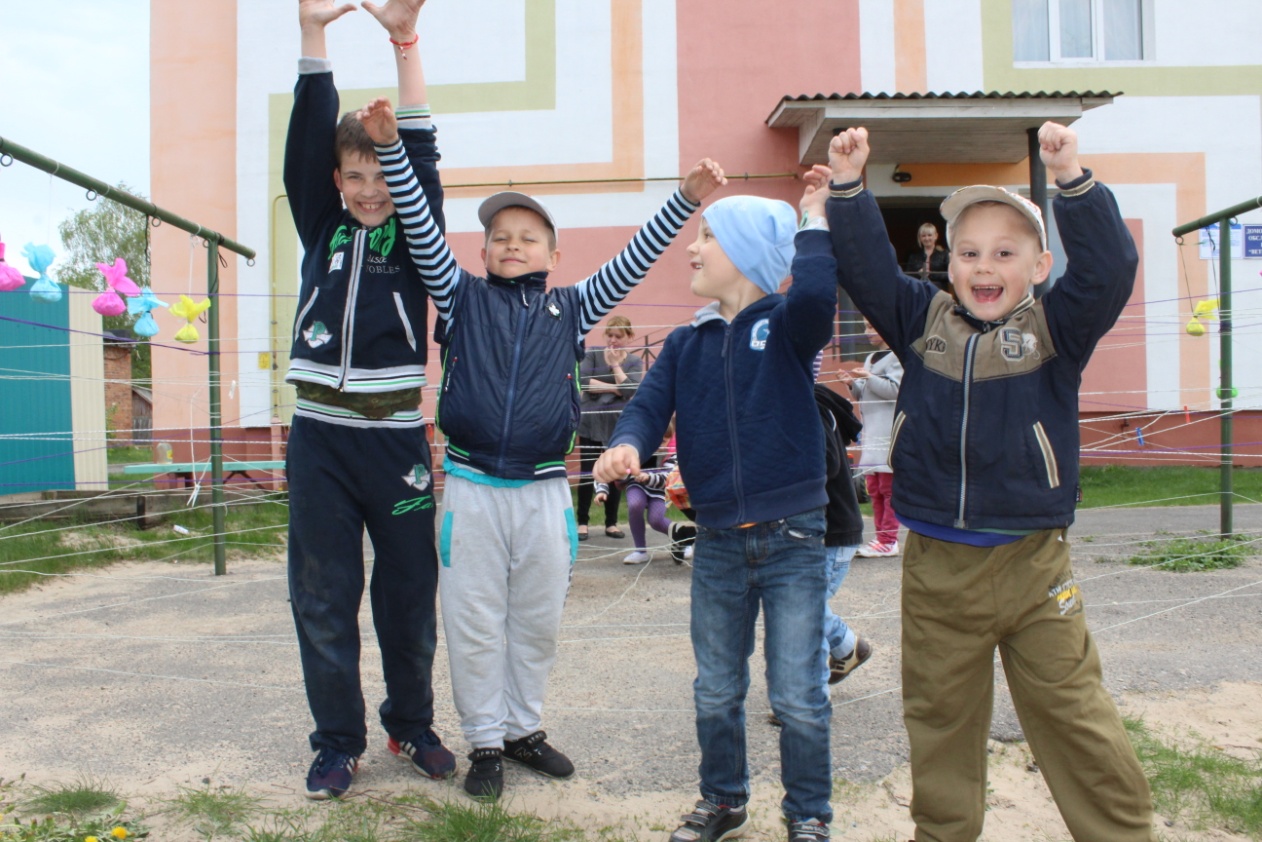 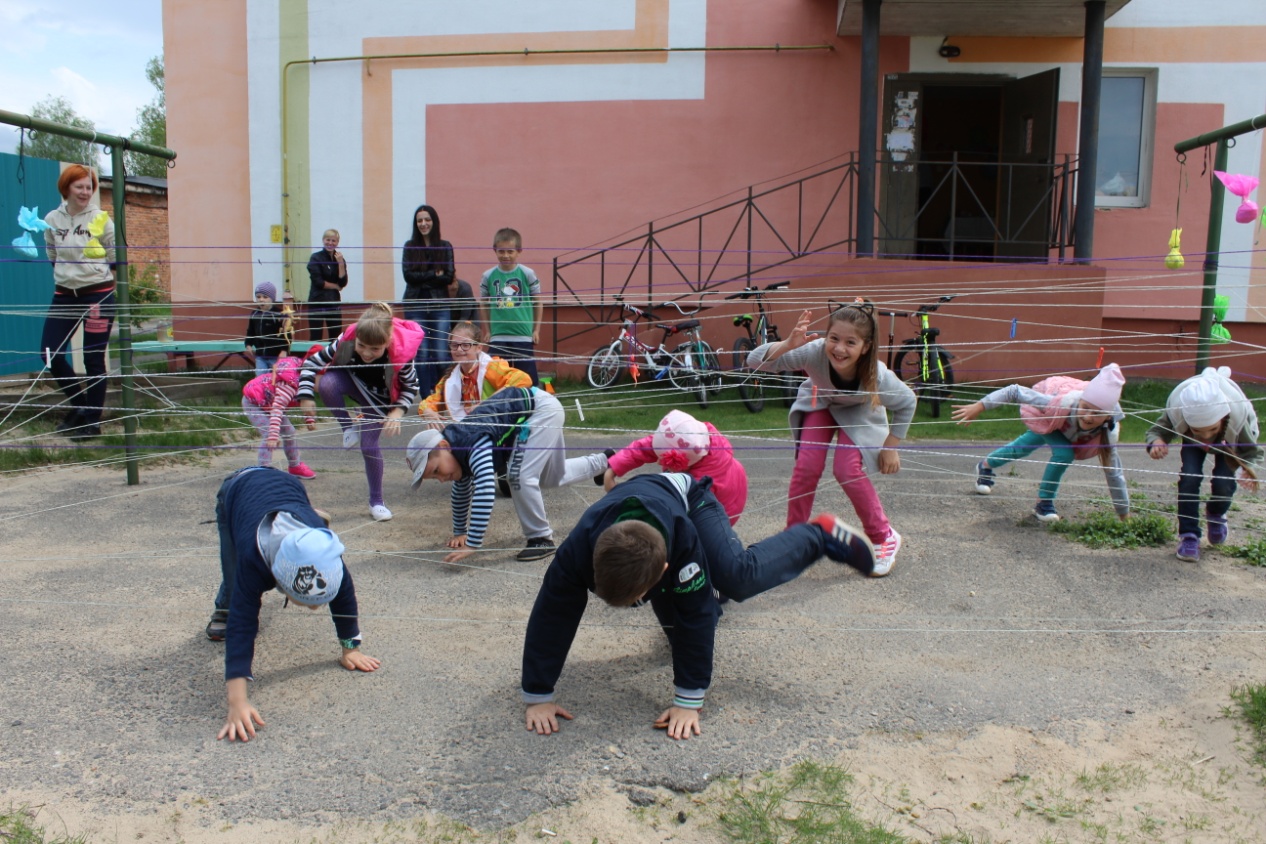 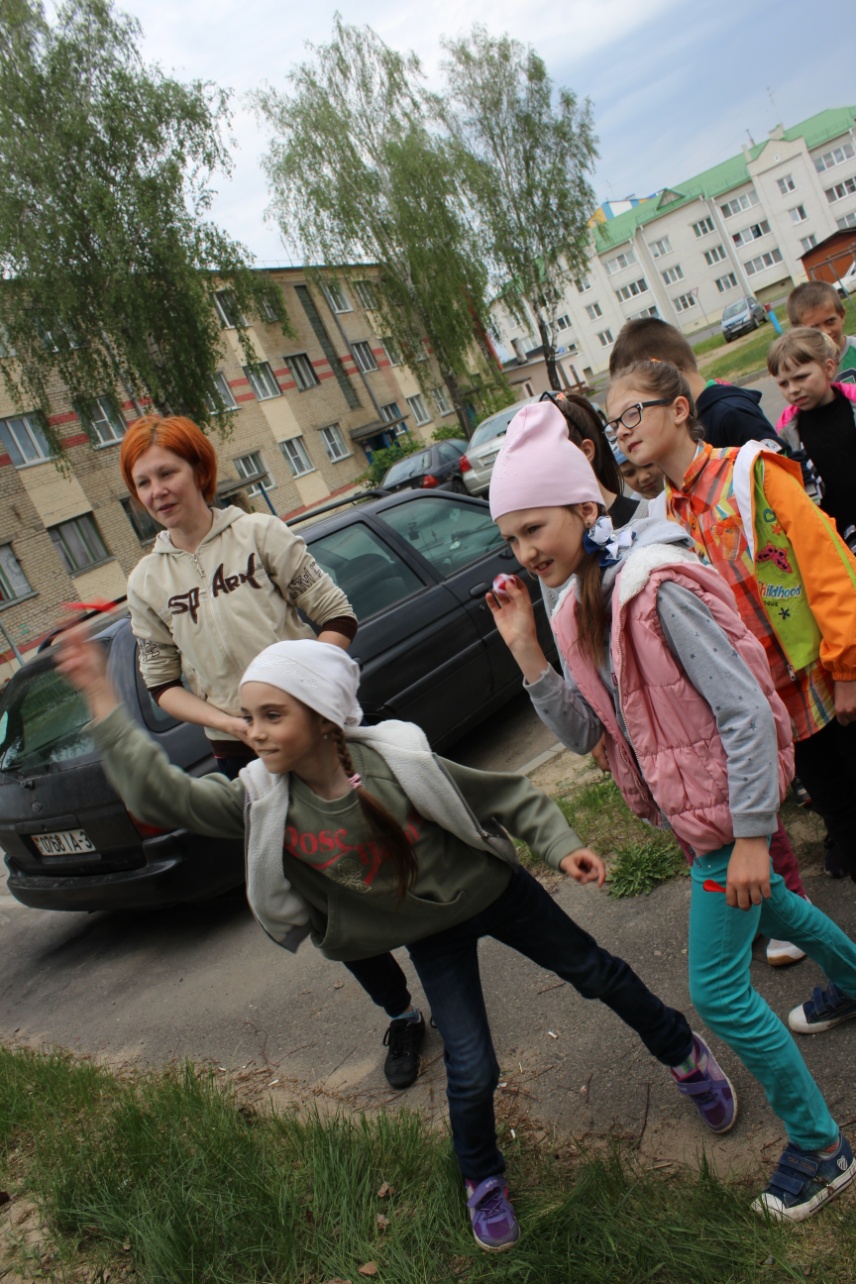 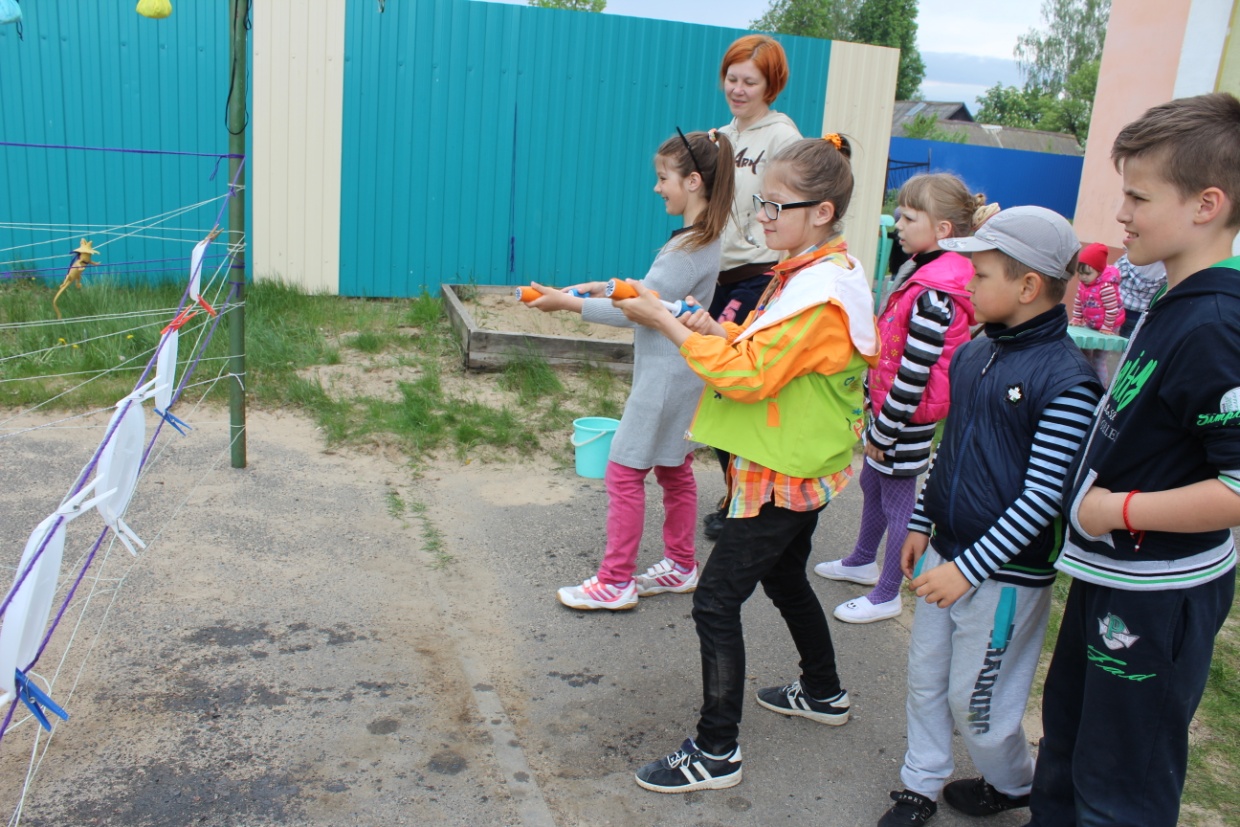 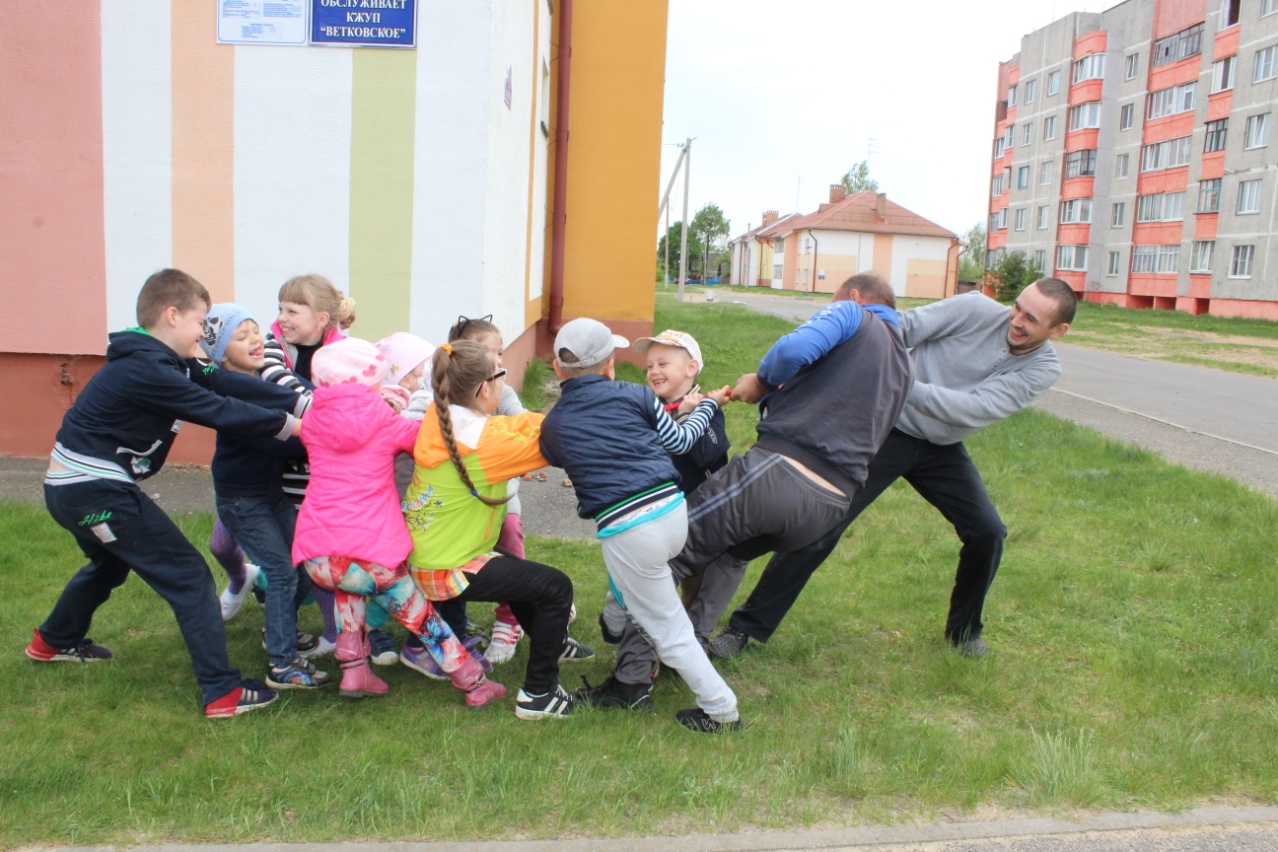 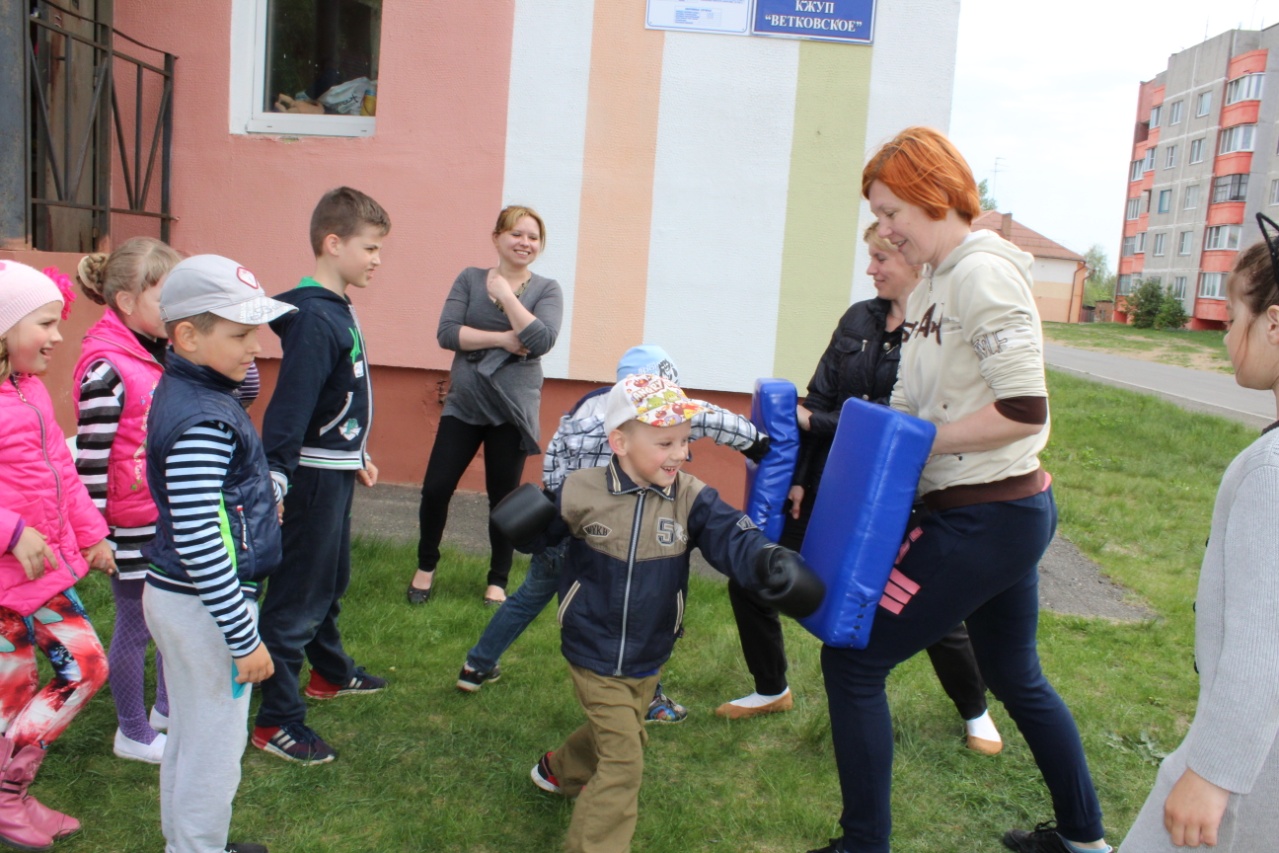 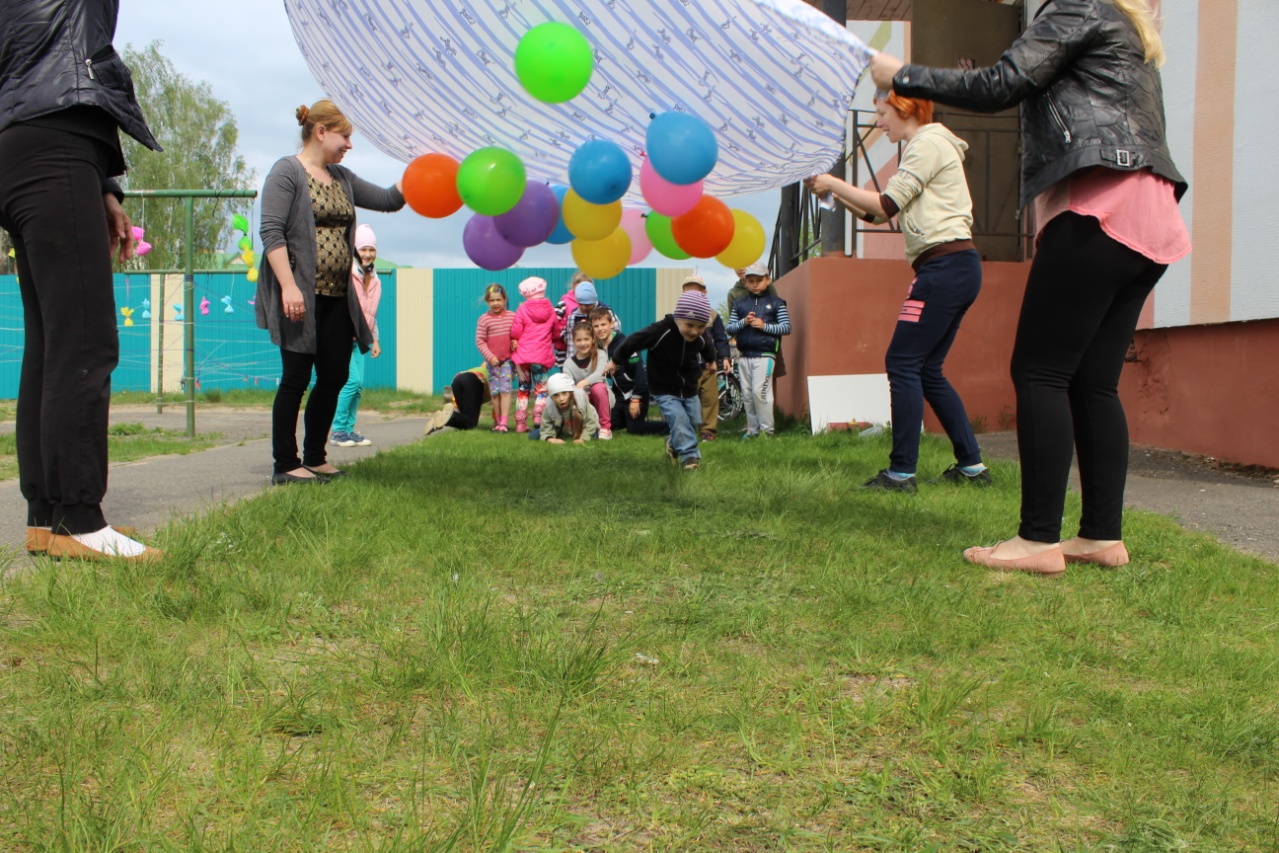 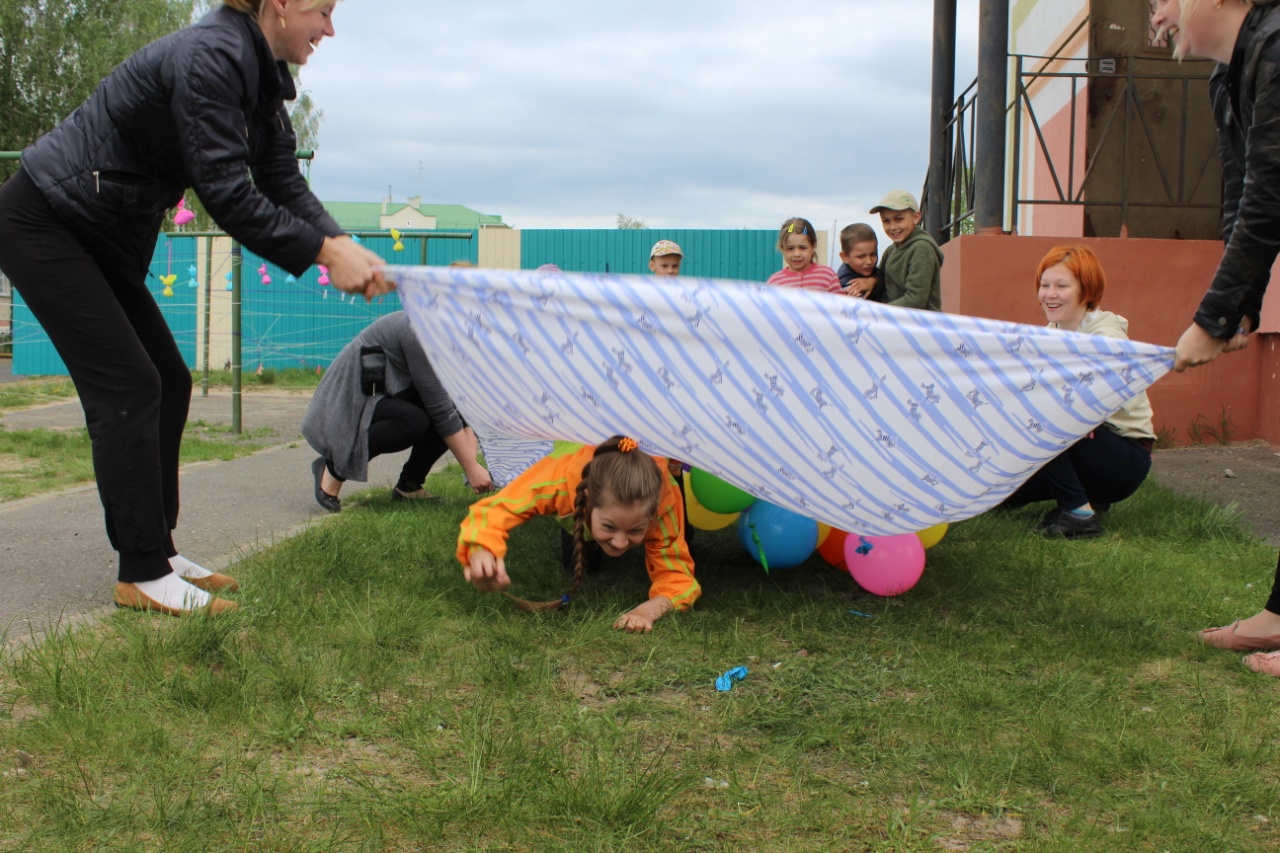 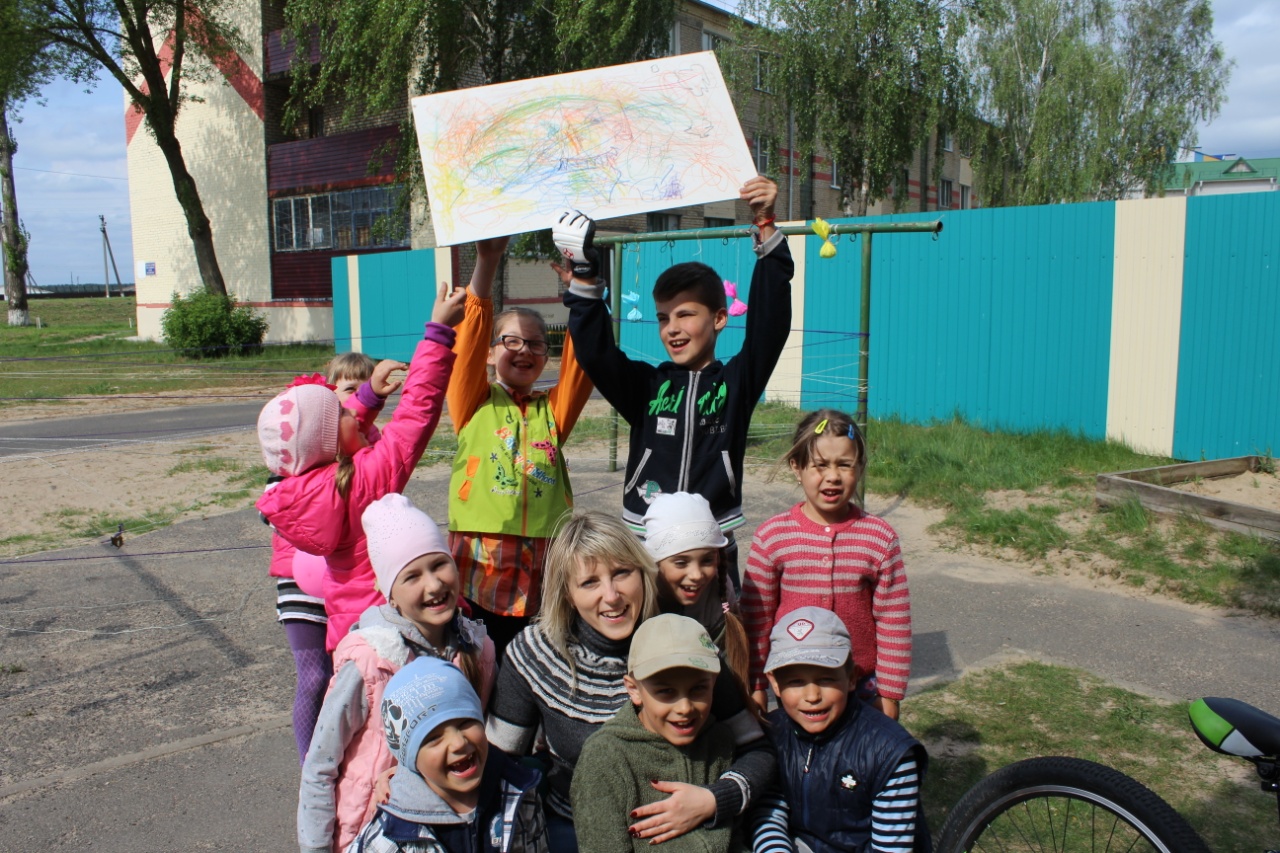 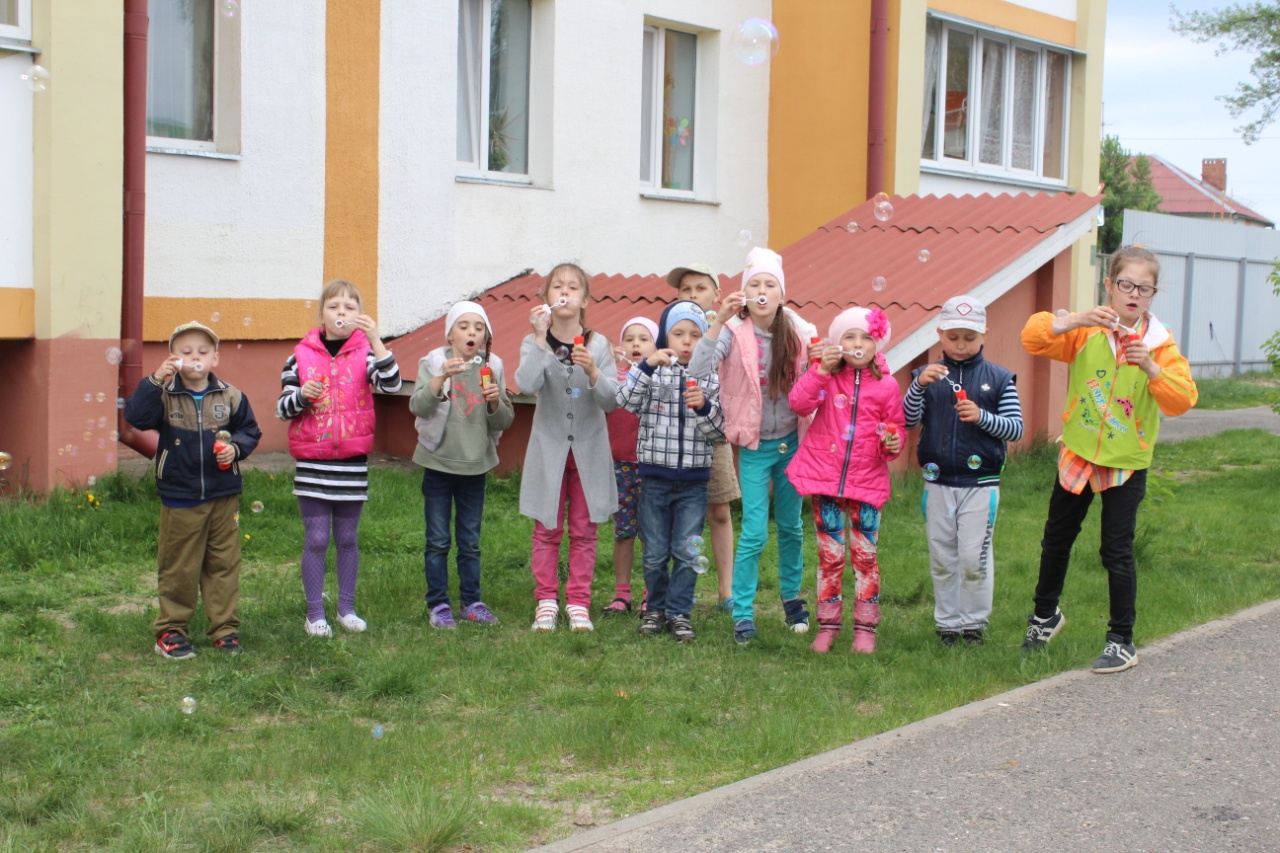 